Διακοπή κυκλοφορίας στην οδό Αμαλίας την Τετάρτη 5 ΟκτωβρίουΗ Διεύθυνση Τεχνικών Έργων - Δόμησης – Δικτύων και Ενέργειας (Τμήμα Οδοποιίας και Εγγειοβελτιωτικών Έργων) του Δήμου Λαμιέων σας ενημερώνει ότι, την Τετάρτη 5 Οκτωβρίου 2016 θα πραγματοποιηθούν εργασίες σκυροδέτησης στην οδό Ζαλόγγου. Για την υλοποίηση των εργασιών, την Τετάρτη θα διακοπεί από τις 7.00 π.μ. έως τις 10.00 π.μ. η κυκλοφορία στο τμήμα της οδού Αμαλίας από την οδό Εκκλησιών έως την οδό Ησαΐα.Παρακαλούμε για την κατανόηση και τη συνεργασία των δημοτών.Από το Γραφείο Τύπου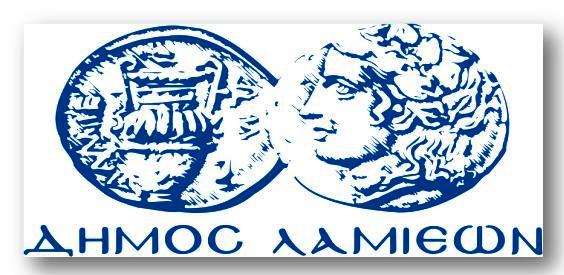 ΠΡΟΣ: ΜΜΕΔΗΜΟΣ ΛΑΜΙΕΩΝΓραφείου Τύπου& ΕπικοινωνίαςΛαμία, 4/10/2016